被害に遭われた皆様へ災害見舞金のご案内このたび被害に遭われた皆様に、心よりお見舞い申し上げます。豊橋市・豊橋市社会福祉協議会では、自然災害等により被害に遭われた方に災害見舞金をお渡ししています。【対象者】・災害により死亡された方の葬祭を行う方。・災害による負傷により、１週間以上入院された方。・災害により住宅が「全壊」または「半壊」された世帯の世帯主。・住宅が床上浸水の被害に遭われた世帯の世帯主。【災害見舞金の支給額】【支給方法】・被災届を提出していただいてから2週間～1か月後に、口座振込または現金にて支給します。【必要書類】①被災届②罹災証明書③債権者登録申請書（振込先を記載する様式）④振込先口座の通帳の写し（支給対象者名義のもの）※全壊、半壊、床上浸水は世帯主名義の口座⑤葬儀の領収書または会葬礼状　※死亡の場合のみ⑥入院費の領収書または入院診療計画書など入院期間が確認できるもの　※負傷の場合のみ☆その他、上記以外の資料のご提出をお願いする場合もございます。【提出先】豊橋市役所福祉部福祉政策課（東館3階）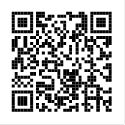 豊橋市豊橋市社会福祉協議会死亡死亡20万円生計維持者：10万円生計維持者以外：６万円負傷1か月以上の入院５万円負傷1週間以上1か月未満の入院３万円全壊・全焼全壊・全焼15万円６万円半壊・半焼半壊・半焼７万円３万円床上浸水床上浸水５万円